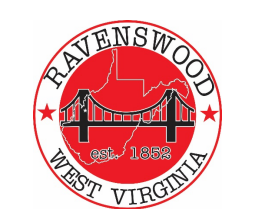 City of RavenswoodPlanning Commission AgendaOctober 26 , 2023 – 6p3rd Floor City BuildingPledge of Allegiance		Roll Call - Ritchie, Salser, Fox, Casey, Greening, Akers, Cady, CarmichaelPublic ForumApproval of Past Minutes – Meeting of September 28 Downstream Strategies Community Plan Addendum Update - BrennanWilliamsLand Use and Regulation AssessmentDraft ProposalPRO Federal Grant Opportunity Proposal Downtown Revitalization – OnTrack / Main StreetOrganizationApplication for On TracFinal report reviews and timingReview of Management / Technical Owner Oversight ProjectsPh 2A and 2B StatusSanitary Board Other Communications / DiscussionsOrdinances and Modifications - Public Hearing – Council ApprovalAdvantage Valley 10 County Residential AssessmentBHE StatusHillcrest Water TankWVU/JGH ClinicGafcon session – October 18 Next Meeting(s)  - Adjournment 